SUPREME COURT OF CANADABetween:Robert Joseph KociukAppellantandHer Majesty The QueenRespondentCoram : McLachlin C.J. and LeBel, Fish, Abella, Rothstein, Moldaver and Karakatsanis JJ.R. v. Kociuk, 2012 SCC 15, [2012] 1 S.C.R. 529 Robert Joseph Kociuk	Appellantv.Her Majesty The Queen	RespondentIndexed as:  R. v. Kociuk2012 SCC 15File No.:  34517.2012:  April 12.Present:  McLachlin C.J. and LeBel, Fish, Abella, Rothstein, Moldaver and Karakatsanis JJ.on appeal from the court of appeal for manitoba	Criminal law — Charge to jury — Murder while committing sexual assault — Trial judge adequately relating evidence to elements of the offence — Trial judge’s charge as a whole satisfactorily informing jury of relevant issues and theory of defence — Trial judge not required to put forward speculative fact scenarios of fanciful or far-fetched nature that were not raised by counsel.	APPEAL from a judgment of the Manitoba Court of Appeal (Hamilton, Chartier and Beard JJ.A.), 2011 MBCA 85, 270 Man. R. (2d) 170, 524 W.A.C. 170, [2011] M.J. No. 340 (QL), 2011 CarswellMan 518, upholding the accused’s conviction for first degree murder. Appeal dismissed.	Leonard J. W. Tailleur, for the appellant.	Ami Kotler, for the respondent.	The judgment of the Court was delivered orally byThe Chief Justice — We agree that the appeal should be dismissed for the reasons of the majority of the Court of Appeal of Manitoba.	Judgment accordingly.	Solicitor for the appellant:  Legal Aid Manitoba, Winnipeg.	Solicitor for the respondent:  Attorney General of Manitoba, Winnipeg.Citation : R. v. Kociuk, 2012 SCC 15, [2012] 1 S.C.R. 529 Date : 20120412Docket : 34517Reasons for Judgment :(paras. 1)McLachlin C.J. (LeBel, Fish, Abella, Rothstein, Moldaver and Karakatsanis JJ. concurring)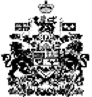 